EDEN CEMETERY COMMISSIONERS’ REPORTOur meetings are held on the second Tuesday of each month, March through October at the Eden Town Office (unless posted otherwise) at 6PM.  There are five elected Commissioners.  This year Mary Lou Durett stepped up to fill the position left vacant at town meeting.  We continue to urge community members to be active in maintaining our cemeteries.  All are welcome and encouraged to express your thoughts on any changes that seem necessary by calling, writing or attending our meetings. This year gates built by Jubal Durivage were installed at Eden Corners Cemetery.  Others who helped with this project by donating time and services include:  Eden Highway Dept., RL Morin & Sons Construction, Butch Bessette, Mike Griggs, Harold Earle, Ricky Morin, Juli Morin and Ryan Morin.  We thank these people and any others whom we may have missed for helping with continued maintenance of the cemetery.We hope the residents of Eden will support our increased appropriation request of $5,000.  The past annual appropriation covers the cost of mowing, but additional work is still needed to the fencing around the cemetery.  We would like to start this project in the near future and have even considered making it a memory fence.  Plagues would be placed along the fence memorializing family members of those who donated funds.  We will make more information available on the memory fence as it progresses. The Town of Eden’s continued support is greatly appreciated by the Cemetery Commission and the families of those with loved ones at our cemeteries.Barbara Dewyea		Jubal Durivage	   	Mary Lou Durett	Ronald Morin		Sandy Vear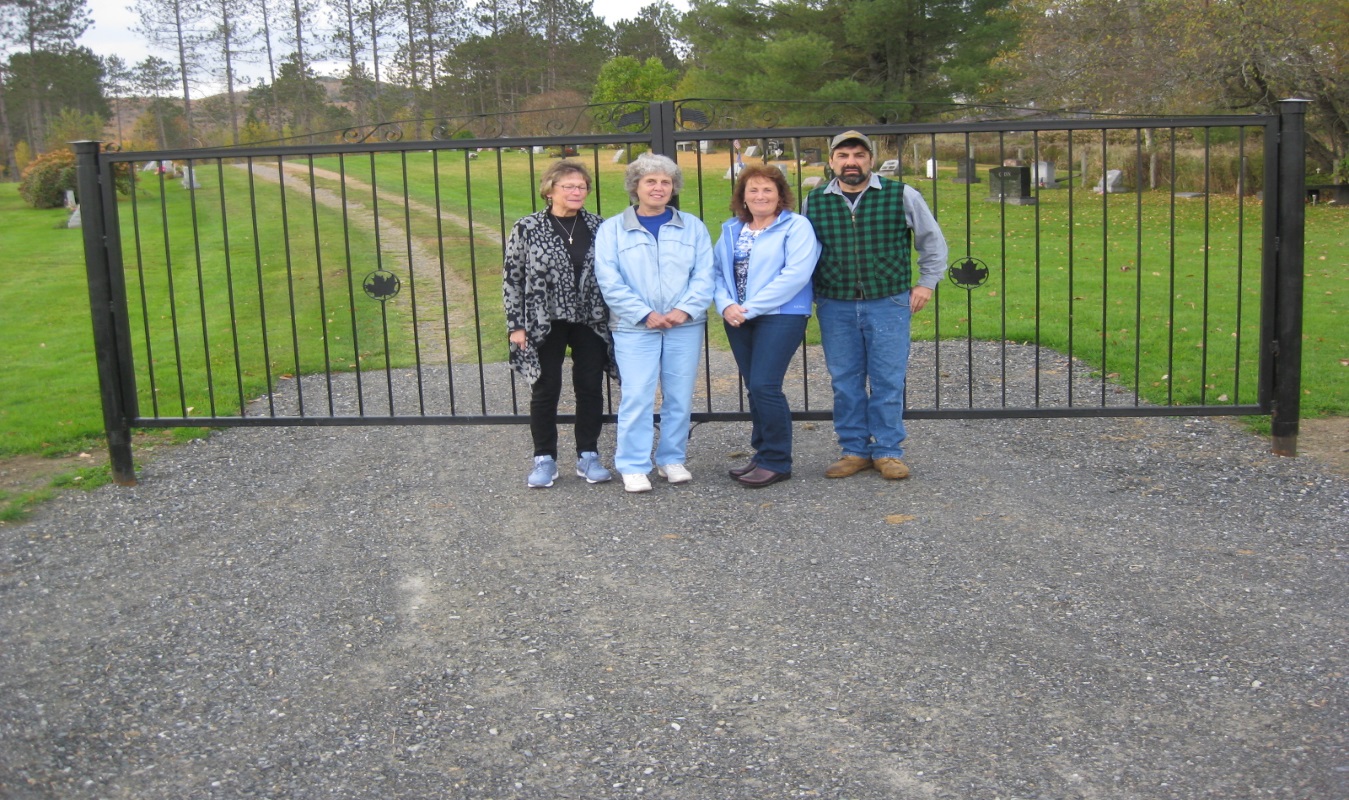 